ПРОЕКТГлава муниципального округаГагаринский                                                                                                    Е.Л. Русакова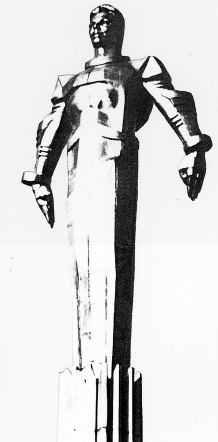 Повестка внеочередного заседания № 34Совета депутатов муниципального округа Гагаринский            дата проведения:             10.12.2018 года            время проведения:          19-30 место проведения:           Университетский проспект, д.5Зал заседанийВопрос, внесенный на заседаниеДокладчикВремя обсуждения вопроса1.Об утверждении плана проведения праздничных мероприятий, проводимых администрацией муниципального округа Гагаринский в городе Москве в 2019 годуДавидович Я.А.Русакова Е.Л.19:3010 мин.2.Об утверждении плана проведения спортивных мероприятий, проводимых администрацией муниципального округа Гагаринский в городе Москве в 2019 годуДавидович Я.А.Русакова Е.Л.19:4010 мин.3.О направлении депутатского запроса Генеральному директору Государственного бюджетного учреждения города Москвы Московское городское бюро технической инвентаризацииТолкачев Г.О.19:5010 мин.4.Разное